Texas Parks & Wildlife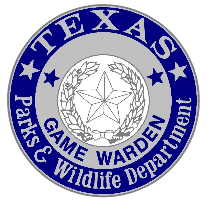 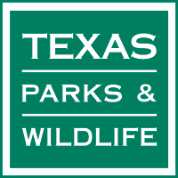 Prosecutor of the Year Award2018 Nomination FormThe Texas Parks and Wildlife Department will present an award to formally recognize a courtroom champion for exemplary efforts in prosecuting fish, wildlife, water safety, natural and cultural resource or other environmental crimes in Texas. To nominate an individual, please complete the following information in its entirety. Nominations must be no more than two pages with no smaller than 12-point font. Please refer to the guidelines for information on where to submit the nomination form.TPWD LE Region (1 – 8):        or Special Operations:      Provide a summary of the case(s) and/or the overall work of the prosecutor that furthered conservation/environmental enforcement:      NOMINEE:Title:Address:Phone:Email:NOMINATOR:Title:Address:Phone:Email: